CV (September 2022)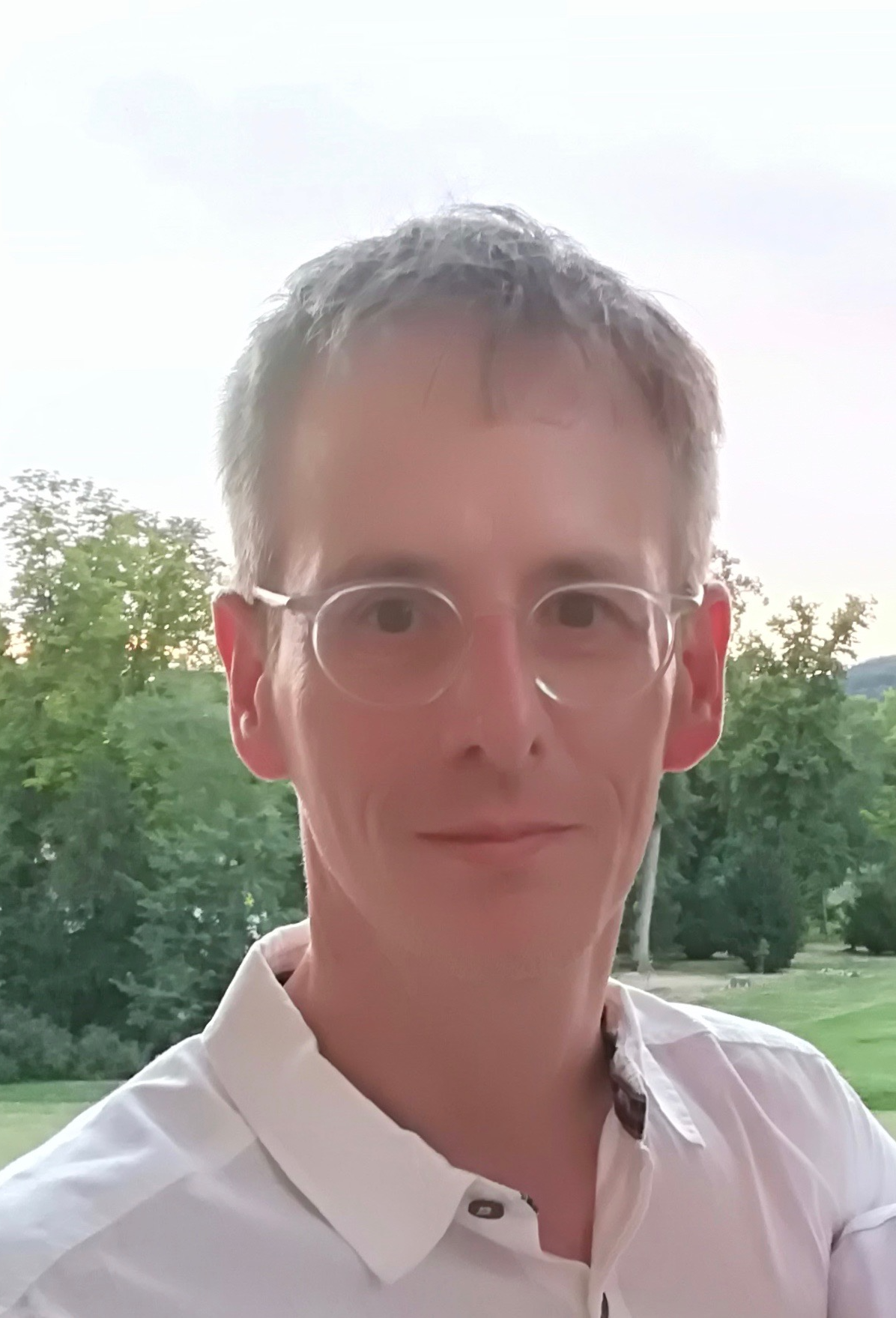 Contact InformationAlbrecht DiemDepartment of HistorySyracuse University				145 Eggers Hall				Syracuse, NY 13244				USA						E-Mail:			adiem@maxwell.syr.eduWebsites: 		http://www.maxwell.syr.edu/hist/adiem.htm			https://syr.academia.edu/AlbrechtDiem Academic CareerOctober 17, 2003: 	Post-graduate Licentiate in Mediaeval Studies, Pontifical Institute of Mediaeval Studies, Toronto, Canada. Title: The regula cuiusdam ad virgines. A critical edition and two studies on the authorship of the rule and its relationship to the Rule for Nuns of Caesarius of Arles.Sept. 22, 2000:	Ph.D., University of Utrecht, supervisor Prof. Mayke de Jong. Title: Keusch und Rein. Eine Untersuchung zu den Ursprüngen des frühmittelalterlichen Klosterwesens und seinen Quellen.May 31, 1995:	M.A. in History and German Literature, Heinrich-Heine-Universität, Düsseldorf. Title: Mobilität und Disziplinierung im gallischen und fränkischen Mönchtum des Frühmittelalters.1989-1995	Study of History and German Literature in Düsseldorf, Tübingen and Utrecht.1987	Abitur (High School Exam), Hohenzollerngymnasium Sigmaringen.Professional CareerMay-June 2022	Guest Professorship, Institute for Biblical Studies and History of Theology/Institute for Historical Studies, University of Innsbrucksince May 2022	Full Professor of Medieval History, Syracuse University2020-2021	Director of Undergraduate Studies, Department of History, Syracuse Universitysince 2011	Associate Professor of Medieval History, Syracuse University.2017-2018	Director of the Medieval and Renaissance Program, Syracuse University.since 2016	Associated Faculty Member, Centre for Medieval Studies, University of Toronto.2016-2020	Guest Researcher, Visions of Community. Comparative Approaches to Ethnicity, Region and Empire in Christianity, Islam and Buddhism (400-1600 CE), Institute for Medieval Research/University of Vienna.2015-2016	Member of the Institute for Advanced Study, Princeton, NJ.2010-2011	Friedrich Solmsen Fellow, Institute for Research in the Humanities, University of Wisconsin, Madison, WI.2007-2011	Assistant Professor of Medieval History, Syracuse University.2005-2007	Research Associate, Wittgenstein Project Ethnic Identities in the Early Middle Ages, Institute for Medieval Research, Austrian Academy of Sciences.2004-2005	Lecturer in Medieval History, Historical Institute, Utrecht University.2002-2004	Postdoctoral researcher in a research project on the history of the cardinal virtues, Catholic University Nijmegen.2001-2002	Mellon Fellow, Pontifical Institute for Mediaeval Studies, Toronto.2000-2001	Lecturer of Dutch and Medieval History, Historical Institute, University of Groningen.1996-2000	Ph.D. student, Historical Institute, Utrecht University.1995	Junior Lecturer, Historical Institute, Utrecht University.1991-1995	Research Assistant, Department of History, University of Tübingen Heinrich-Heine University Düsseldorf.1987-89	Civil Service, Körperbehindertenförderung Neckar-Alb, Mössingen.Awards and Research Grants2019	Faculty Fellowship, Humanities Center, Syracuse University2015-2016	Membership of the Institute for Advanced Study, Princeton, NJ ($20,000).2015-2016	Fellowship of the American Council of Learned Societies ($ 40,000).2010-2011	Friedrich Solmsen Fellowship, Institute for Research in the Humanities, University of Wisconsin, Madison, WI ($ 30,000).2002 	Ted Meijer Fellowship, Royal Netherlands Institute, Rome.2001-2002	Mellon Fellowship, Pontifical Institute for Mediaeval Studies, Toronto ($ 30,000).Editorial Boards and Advisory BoardsEarly Monasticism and Classical Paideia, Lund University, advisory board.Vita regularis - Ordnungen und Deutungen religiosen Lebens im Mittelalter, advisory board.Journal of Medieval Monastic Studies, editorial board.Viator. Medieval and Renaissance Studies (UCLA), editorial board, bis 2015.Mediaevalia (Binghamton, NY), editorial board.Network for the Study of Late Antique and Early Medieval Monasticism, founder and coordinator.Organized Conferences and Workshops (selection)2009-2022	roughly 40 conference panels and roundtables for the International Medieval Congress, Leeds and the International Congress on Medieval Studies, Kalamazoo, MI.Mai 2019	Confession, Truth, and Power: A Conversation, workshop, Department of History, Syracuse University and Humanities Center, Syracuse University.April 2018	The Joy of Close Reading in Medieval and Renaissance Studies. In Memory of Prof. Hope Glidden, Medieval/Renaissance Program, Syracuse University.April 2018	Our History – Our Legacy. The Construction of Collective Identities, Annual conference of Chronos – The History Undergraduate Journal, Syracuse University.Nov. 2012	First International Workshop on Hildemar of Corbie, Centre for Medieval Studies, University of Toronto (in Zusammenarbeit mit dem Hildemar Project).Sept. 2012	Religious Violence – Religious Tolerance. Colloquium in Memory of James Powell, Syracuse University.April 2010	Passions and Transgressions. Medieval and Renaissance Studies, interdisciplinary colloquium, Syracuse University.CoursesUniversity of Innsbruck (2022):Introduction to Church History from Antiquity to the Early Middle Ages (survey lecture class)Syracuse University (2007-2022)The Ancient World (survey lecture class)The Early Middle Ages (survey lecture class)Saints and Sinners in the Middle Ages (lecture class)The Fall of the Roman Empire (methodology course for sophomores)Practicum in History (methodology course for third-year students)Historical Methodology (methodology course for M.A. and Ph.D. students)Early Monasticism (seminar)Death in the Middle Ages (seminar)Queering the Middle Ages (seminar)From Plague to Aids: Disease and the West (seminar)The Barbarian Middle Ages (senior research seminar)Chronos. The Undergraduate History Journal (project course)Utopian Communities and Total Institutions (seminar M.A. students)Masaryk University Brno (2006):Hagiography as historical source (seminar for undergraduate and graduate students)University of Utrecht (2004-2005):Introduction to Medieval History (survey lecture course)Catholic University Nijmegen (2003-2004):Encounters with the Medieval World (survey lecture course for senior students)Introduction to Medieval History (methodology chourse)University of Groningen (2000-2001):Dutch History from the Early Middle Ages to the French Revolution: Cultural Developments (Discussion Section)Dutch History from the Early Middle Ages to the French Revolution: The International Context (Discussion Section)Digital Studies in History and Culture I-II (methodology course) Introduction to Medieval Historical Studies (methodology course)Group formation in the Middle Ages (seminar)University of Utrecht (1997/98):Monks and Saints in the Middle Ages (seminar, co-taught with Wolfert van Egmont).University of Utrecht (1995/96):The Renaissance of the Ninth Century (seminar, co-taught with Mayke de Jong).Language proficiencyGerman (mother tongue)English (professional language)Dutch (spoken at home)Latin (reading knowledge)Italian (reading and conversation)French (reading)Spanish (reading)Classical Greek (basic knowledge)PublicationsMonographsThe Pursuit of Salvation. Community, Space, and Discipline in Early Medieval Monasticism, Turnhout: Breopols Publishers 2021 (Disciplina monastica, vol. 13), open access (doi: 10.1484/M.DM-EB.5.120300).with Matthieu van der Meer: Columbanische Klosterregeln: Regula cuiusdam patris, Regula cuiusdam ad virgines, Regelfragment De accedendo, St. Ottilien: EOS-Editions 2016.Das Monastische Experiment. Die Rolle der Keuschheit bei der Entstehung des westlichen Klosterwesens, Münster: LIT-Verlag 2005 (Vita Regularis, Abhandlungen, vol. 24).Articles and Book Chapterswith Matthieu van der Meer, ‘Vita Otmari – Life of Otmar’, in: Gordon Blennemann and Sebastian Scholz (eds.), Otmar’s Welten (accepted for publications).‘Otmar on Trial’, in: Gordon Blennemann and Sebastian Scholz (eds.), Otmar’s Welten (accepted for publication).‘Just little sisters? Female religious life and the emergence of medieval monasticism in the West’, in: Cristina Andenna (eds.), Mendikantische Genderdiskurse (accepted for publication).‘Choreography and confession. The Memoriale qualiter and Carolingian monasticism’, in: Rutger Kramer, Emilie Kurdziel, and Graeme Ward (eds.), Monastic Communities and Canonical Clergy in the Carolingian World. Categorizing the Church, Turnhout: Brepols 2022, pp. 59-97 – online (doi: 10.1484/M.MMS-EB.5.128529).‘Regulating Passions: Emotional Discipline in Early Medieval Monastic Rules’, in: Pakistan Journal of Historical Studies 5 (2020), pp. 11-40 – online (doi: 10.2979/pjhs.5.1-2.05)‘Merovingian Monasticism: Voices of Dissent’, in: Isabel Moreira and Bonnie Effros (eds.), Oxford Handbook of the Merovingian World, Oxford: Oxford University Press 2020, pp. 320-344 – online (doi: 10.1093/oxfordhb/9780190234188.013.8)with Philip Rousseau, ‘Monastic Rules (Fourth to Ninth Century)’, in: Alison Beach and Isabelle Cochelin (eds.), The Cambridge History of Medieval Monasticism in the Latin West, vol. 1, Cambridge: Cambridge University Press 2020, pp. 162-194 – online (doi: 10.1017/9781107323742.009).with Claudia Rapp, ‘The Monastic Laboratory: Perspectives of Research in Late Antique mit Early Medieval Monasticism’, in: Alison Beach and Isabelle Cochelin (eds.), The Cambridge History of Medieval Monasticism in the Latin West, Bd. 1, Cambridge: Cambridge University Press 2020, pp. 19-39 – online (doi: 10.1017/9781107323742.002).‘Vita vel Regula: Multifunctional Hagiography in the Early Middle Ages’, in: Samantha Herrick (ed.), Hagiography and the History of Latin Christendom, 500-1500, Leiden: Brill 2019, pp. 123-142 – online (doi: 10.1163/9789004417472_008).‘Exclusion and the rhetoric of accessibility in the late antique and early medieval monasticism’. in: Sylvie Joye, Cristina La Rocca and Stéphane Gioanni (eds.), La construction sociale du sujet exclu (IVe-XIe siècle). Discours, lieux et individus, Turnhout: Brepols 2019 (Collection Haut Moyen Âge, vol. 33), pp. 123-147 – online (doi: 10.1484/M.HAMA-EB.5.114404).‘Monastic Rules’, in: Philip L. Reynolds (ed.), Great Christian Jurists and Legal Collections in the First Millennium, Cambridge: Cambridge University Press 2019, pp. 214-236 – online (10.1017/9781108559133.009).‘Antony the Great’, in: David Hunter, Paul van Geest, and Bert Jan Lietaert Peerbolte (eds.), Brill Encyclopedia of Early Christianity online, Leiden: Brill 2019 – online (doi: 10.1163/2589-7993_EECO_SIM_00000191).‘The Limitations of Asceticism’, in: Medieval Worlds 9 (2019), pp. 112-138 – open access (doi: 10.1553/medievalworlds_no9_2019s112).‘Disputing Columbanus's Heritage: The Regula cuiusdam patris (with a translation of the Rule)’, in: Alexander O’Hara (ed.), Columbanus and the Peoples of Post-Roman Europe, Oxford: Oxford University Press 2018, pp. 259-305 – online (doi: 10.1093/oso/9780190857967.001.0001).‘Teaching Sodomy in a Carolingian Monastery: A Study of Walahfrid Strabo’s and Heito’s Visio Wettini’, in: German History 34 (2016), pp. 385-401 – online (doi: 10.1093/gerhis/ghw042).‘The stolen glove: On the hierarchy and power of objects in Columbanian monasteries’, in: Krijn Pansters and Abraham Plunkett-Latimer (eds.), Shaping Stability. The Normation and Formation of Religious Life in the Middle Ages, Turnhout: Brepols 2016 (Disciplina Monastica, vol. 11), pp. 51-67 – online (doi: 10.1484/M.DM-EB.5.111541) ‘Columbanian monastic rules: dissent and experiment’, in: Roy Flechner and Sven Meeder (eds.), The Irish in Europe in the Middle Ages: Identity, Culture, and Religion, London: Palgrave Macmillan 2016, pp. 68-85 and 248-249 – online (google books). ‘The Carolingians and the Regula Benedicti’, in: Dorine van Espelo, Bram van den Hoven van Genderen, Rob Meens, Janneke Raaijmakers, Irene van Renswoude, and Carine van Rhijn (eds.), Religious Franks Religion and power in the Frankish Kingdoms: Studies in honour of Mayke de Jong, Manchester: Manchester University Press 2016, pp. 243-261 – online (doi: 10.7765/9781784997519.00023)‘Die „Regula Columbani“ und die „Regula Sancti Galli“. Überlegungen zu den Gallusviten in ihrem karolingischen Kontext’, in: Franziska Schnoor, Karl Schmuki, Ernst Tremp, Peter Erhart, and Jakob Kuratli Hüeblin (eds.), Gallus und seine Zeit. Leben, Wirken, Nachleben, St. Gallen: Verlag am Klosterhof 2015, pp. 65-97. ‘L’espace, la grâce et la discipline dans les règles monastiques du haut Moyen Âge’, in: Isabelle Heullant-Donat, Julie Claustre, Élisabeth Lusset, and Falk Bretschneider (eds.), Enfermements II: Règles et dérèglements en milieu clos (VIe-XIXe siècle), Paris: Publications de la Sorbonne 2015, pp. 215-238 – online.‘Gregory’s Chess Board: Monastic Conflict and Competition in Early Medieval Gaul’, in: Philippe Depreux, François Bougard and Régine Le Jan (eds.), Compétition et sacré au haut Moyen Âge : entre médiation et exclusion, Turnhout: Brepols 2015, pp. 165-191 – online. ‘My cell is my castle. Variaties op kloosterlijke huiselijkheid, 5de-9de eeuw’, in: Holland, Historisch Tijdschrift 46:1 (2014), pp. 23-30 – online (doi: 10.1484/M.HAMA-EB.5.107350).‘...ut si professus fuerit se omnia impleturum, tunc excipiatur. Observations on the Rules for Monks and Nuns of Caesarius and Aurelianus of Arles’, in: Victoria Zimmerl-Panagl, Lukas J. Dorfbauer, and Clemens Weidmann (eds.), Edition und Erforschung lateinischer patristischer Texte. 150 Jahre CSEL. Festschrift für Kurt Smolak zum 70. Geburtstag, Berlin/Boston: De Gruyter 2014, pp. 191-224 – online. (doi: 10.1515/9783110339239)‘Einleitung’, in: Donatus of Besançon, Nonnenregel, transl. by Katharina Hauschild, St. Ottilien: EOS Verlag 2014, pp. 7-25.‘Who is Allowed to Pray for the King? Saint-Maurice d’Agaune and the Creation of a Burgundian Identity’, in: Gerda Heydemann and Walter Pohl (eds.), Post-Roman Transitions. Christian and Barbarian Identities in the Early Medieval West, Turnhout: Brepols 2013 (Cultural Encounters in Late Antiquity and the Middle Ages, vol. 14), pp. 47-88 – online (doi: 10.1484/M.CELAMA-EB.1.101662).‘The Gender of the Religious: Wo/Men and the Invention of Monasticism’, in: Judith Bennett and Ruth Marzo-Karras (eds.), The Oxford Companion on Women and Gender in the Middle Ages, Oxford: Oxford University Press 2013, pp. 432-446 – online (doi: 10.1093/oxfordhb/9780199582174.013.0027).‘Die Wüste im Kopf. Askese und Sexualität in Spätantike und Frühmittelalter’, in: Regina Ammicht Quinn (ed.), “Guter” Sex: Moral, Moderne und die katholische Kirche, Paderborn: Schöningh 2013, pp. 31-42 – online (doi: 10.30965/9783657775446_004).‘New ideas expressed in old words: the Regula Donati on female monastic life and monastic spirituality’, in: Viator 43:1 (2012), pp. 1-38 – online (doi: 10.1484/J.VIATOR.1.102540)‘Columbans gestohlener Handschuh – ein (Anti-)Fetisch?’, in: Christina Antenhofer (ed.), Fetisch als heuristische Kategorie. Geschichte – Rezeption – Interpretation, Bielefeld: Transcript Verlag 2011, pp. 145-165 – online. (doi: 10.1515/transcript.9783839415849.145)‘Das Ende des monastischen Experiments. Liebe, Beichte und Schweigen in der Regula cuiusdam ad virgines (mit einer Übersetzung im Anhang)’, in: Gert Melville and Anne Müller (eds.), Female vita religiosa between Late Antiquity and the High Middle Ages. Structures, developments and spatial contexts, Münster/Berlin: LIT-Verlag 2011 (Vita Regularis, Abhandlungen, vol. 47), pp. 81-136.‘Disimpassioned Monks and Flying Nuns. Emotion Management in Early Medieval Rules’, in: Christina Lutter (ed.), Funktionsräume, Wahrnehmungsräume, Gefühlsräume. Mittelalterliche Lebensformen zwischen Kloster und Hof, Vienna/Munich: Oldenbourg/Böhlau 2011 (Veröffentlichungen des Instituts für Österreichische Geschichtsforschung, vol. 59), pp. 17-39 – online.‘Inventing the Holy Rule: some observations on the history of monastic normative observance in the Early Medieval West’, in: Hendrik Dey and Elizabeth Fentress (eds.), Western Monasticism ante litteram. The Spaces of Monastic Observance in Late Antiquity and the Early Middle Ages, Turnhout: Brepols 2011 (Disciplina Monastica, vol. 7), pp. 53-84 – online (doi: 10.1484/M.DM-EB.3.4987).‘Vita, Regula, Sermo: Eine unbekannte lateinische Vita Pacomii als Lehrtext für ungebildete Mönche und als Traktat über das Sprechen’ (mit einer Edition in Zusammenarbeit mit Hildegund Müller), in: Richard Corradini, Max Diesenberger und Meta Niederkorn-Bruck (eds.), Zwischen Niederschrift und Wiederschrift. Frühmittelalterliche Hagiographie und Historiographie im Spannungsfeld von Kompendienüberlieferung und Editionstechnik, Vienna: Verlag der Österreichischen Akademie der Wissenschaften 2010 (Forschungen zur Geschichte des Mittelalters, vol. 18), pp. 223-272 – online (doi: 10.1553/0x0024e4e9).‘On opening and closing the body: Techniques of discipline in early monasticism’, in: Kordula Schnegg and Elisabeth Grabner-Nie (eds.), Körper er-fassen: Körpererfahrungen, Körpervorstellungen, Körperkonzepte, Innsbruck/Vienna/Munich: StudienVerlag 2010, pp. 89-112 – online.‘A Classicising Friar at Work: John of Wales’ Breviloquium de virtutibus’, in: Alasdair A. MacDonald, Zweder von Martels and Jan Veenstra (eds.), Christian Humanism. Essays in Honor of Arjo Vanderjagt, Leiden: Brill 2009, pp. 75-102 – online (doi: doi.org/10.1163/9789047429753_006).‘Nu suln ouch wir gesellen sîn - Über Schönheit, Freundschaft und mann-männliche Liebe im Tristan Gottfried. von Straßburg’, in: Lev Mordechai Thoma and Sven Limbeck (eds.), "Die sünde, der sich der tuivel schamet in der helle". Homosexualität in der Kultur des Mittelalters und der frühen Neuzeit, Stuttgart: Thorbecke Verlag 2009, pp. 91-121 – online.‘Rewriting Benedict: The regula cuiusdam ad virgines and intertextuality as tool to construct a monastic identity’, in: The Journal of Medieval Latin 17 (2007, veröffentlicht 2009), pp. 313-328 – online (doi: 10.1484/J.JML.2.305700).‘Organisierte Keuschheit – organisierte Heiligkeit. Individuum und Institutionalisierung im frühen gallo-fränkischen Klosterwesen’, in: Pavlina Rychterova, Stefan Seit, and Raphalea Veit (eds.), Das Charisma. Funktionen und symbolische Repräsentation, Berlin: Akademie Verlag 2008, pp. 323-345 – online (doi: 10.1524/9783050048550.323).‘The rule of an Iro-Egyptian Monk in Gaul. Jonas of Bobbio’s Vita Iohannis and the construction of a monastic identity’, in: Revue Mabillon 80 (2008), pp. 5-50 – online.‘Monks, kings and the transformation of sanctity. Jonas of Bobbio and the end of the Holy Man’, in: Speculum 82 (2007), pp. 521-559 – online. Van liefde, vrees en zwijgen. Emoties en ‘emotioneel beleid’ in vroegmiddeleeuwse kloosters’, in: Groniek. Historisch Tijdschrift 173 (2006), pp. 409-423 – online.mit Michiel Verwij: ‘Virtus est via ad gloriam. John of Wales and Michele da Massa in disagreement’, in: Franciscan Studies 63 (2005), pp. 219-273 – online.‘Zielzorg met de zeven deugden. Thomas of Chobham, Robert Grosseteste en de rol van deugden in pastorale zorg’, in: Millenium, Tijdschrift voor middeleeuwse studies 19 (2005), pp. 3-23.‘Waarom deugden interessanter dan zonden zijn. Een kleine speurtocht door de middeleeuwse cultuur en denkwereld’, in: Madoc. Tijdschrift over de middeleeuwen 19.3 (2005), pp. 130-138 – online.‘Encounters between monks and demons’, in: A. Harbus, Tette Hofstra, and Karin Olsen (eds.), Miracles and the Miraculous in Medieval Latin and Germanic Literature, Leuven: Peeters 2004 (Germania Latina, vol. 5), pp. 51-67 – online.‘Virtues and vices in early texts on pastoral care’, in: Franciscan Studies 62 (2004), pp. 193-223 – online.‘Radboud was behalve bisschop ook nog eens een groot geleerde… De heilige Radbod van Deventer en zijn geleerdheid kritisch bekeken’, in: ET VT 23 (2004), pp. 83-97.‘Was bedeutet Regula Columbani?’, in: Max Diesenberger and Walter Pohl (eds.), Integration und Herrschaft. Ethnische Identitäten und soziale Organisation im Frühmittelalter, Vienna: Verlag der Österreichischen Akademie der Wissenschaften 2002 (Forschungen zur Geschichte des Mittelalters, vol. 3), pp. 63-89.‘Was de eerste monnik een vrouw? Het ontstaan van het Westerse kloosterwezen als een unisex experiment’, in: Groniek. Historisch Tijdschrift 158/159 (2002), pp. 63-78 – online.‘Verbeeldingen van seksualiteit – een middeleeuws diptiek’, in: Almanak van de historische Studentenvereniging Ubbo Emmius, Groningen 2002, pp. 41-47.‘Organisierte Keuschheit. Sexualprävention im Mönchtum der Spätantike und des frühen Mittelalters’, in: Invertito. Jahrbuch für die Geschichte der Homosexualitäten 3 (2001), pp. 8-37 – online.‘The Emergence of Monastic Schools. The Role of Alcuin’, in: Luuk A. J. R. Houwen and Alasdair A. McDonald (eds.), Alcuin of York. Scholar at the Carolingian Court, Groningen 1998 (Germania Latina, vol. 3), pp. 27-44 – online.‘Van ongewassen asceten en zuivere monniken. Het ontstaan van het kloosterwezen langs het water verteld’, in: Ex tempore. Historisch tijdschrift KU Nijmegen 16 (1997), pp. 159-169.‘Een verstoorder van de ordo. Gottschalk van Orbais en zijn Leer van de Dubbele Predestinatie’, in: Mayke de Jong, Marie-Thérèse Bos, and Carine van Rhijn (eds.), Macht en Gezag in de Negende Eeuw, Hilversum 1995 (Utrechtse Historische Cahiers, vol. 16.2/3), pp. 115-131 – online.Book ReviewsHornung, Christian, Monachus et sacerdos: Asketische Konzeptualisierungen des Klerus im antiken Christentum, Leiden: Brill 2020 (Supplements to Vigiliae Christianae, vol. 157), in: Church History 90:3 (2021), pp. 651-652 – online (doi: 10.1017/S0009640721002237)Geuenich, Dieter and Uwe Ludwig, Die St. Galler Verbrüderungsbücher. MGH Libri Memoriales, Wiesbaden: Harrassowitz 2019, in: Theologische Revue 116 (2020) – online. (doi: 10.17879/thrv-2020-3028)Claudia Rapp, Brother Making in Late Antiquity and Byzantium, Oxford: Oxford University Press, 2017, in: Journal of Early Christian Studies 26:2 (2018), pp. 342-344.Felice Lifshitz, Religious Women in Early Carolingian Francia: A Study of Manuscript Transmission and Monastic Culture, New York: Fordham University Press 2014, in: The Catholic Historical Review 102:2 (2016), pp. 380-381.Ernst Tremp und Stiftsbibliothek St. Gallen (eds.), Der St. Galler Klosterplan: Faksimile, Begleittext, Beischriften und Übersetzung, St. Gallen: Verlag am Klosterhof 2014, in: The Medieval Review 2015 – online.Ruth Mazo Karras, Sexuality in Medieval Europe. Doing unto others, 2. Auflage, London/New York: Routledge 2012, in: Sehepunkte. Rezensionsjournal für die Geschichtswissenschaften 14:6 (2014) – online.Dieter Bauer, Klaus Herbers, Hedwig Röckelen, and Felicitas Schmieder (eds.), Heilige, Liturgie, Raum, Stuttgart 2010 (Beiträge zur Hagiographie, vol. 8), in: Zeitschrift für Historische Forschung 40:4 (2013), pp. 666-668.Glenn Olsen, Of Sodomites, Effeminates, Hermaphrodites, and Androgynes, Toronto: PIMS 2011, in: Sehpunkte. Rezensionsjournal für die Geschichtswissenschaften 12:11 (2012) – online. Werner Röcke and Julia Weitbrecht (eds.), Askese und Identität in Spätantike und Früher Neuzeit, Berlin: De Gruyter 2010, in: Theologische Literaturzeitung 137:2 (2012), col. 213-215.Lynda L. Coon, Dark Age Bodies: Gender and Monastic Practice in the Early Medieval West, Philadelphia/Oxford: University of Pennsylvania Press 2011, in: The Journal of Religion 92:2 (2012), pp. 86-287.Wojtek Jezierski, Total St Gall. Medieval Monastery as a Disciplinary Institution, Stockholm: Stockholm Universitet 2010 (Acta Universitatis Stockholmensis), in: The Medieval Review 2011 – online.Richard J. Goodrich, Contextualizing Cassian: Aristocrats, Asceticism, and Reformation in Fifth-Century Gaul, Oxford/New York: Oxford University Press 2007 (Oxford Early Christian Studies), in: The Journal of Religion 91:2 (2011), pp. 262-264.Sabine von Heusinger and Annette Kehnel (Hrsg.), Generations in the Cloister/ Generationen im Kloster. Youth and Age in Medieval Religious Life/Jugend und Alter in der mittelalterlichen vita religiosa, Münster: LIT-Verlag 2008 (Vita Regularis, Abhandlungen, vol. 36), in: Mitteilungen des Instituts für Österreichische Geschichtsforschung 118 (2010), pp. 285-287.I Deug-Su, L'eloquenza del silenzio nelle fonti mediolatine. Il caso di Leoba «dilecta» di Bonifacio Vinfrido, Florence: SISMEL 2004, in: Revue d’Historire Ecclesiastique 102 (2007), pp. 529-530.Marilyn Dunn, The Emergence of Medieval Monasticism, Oxford: Blackwell 2000, in: History 89 (2004), pp. 449-450.Klaus van Eickels, Vom inszenierten Konsens zum systematisierten Konflikt. Die englisch-französischen Beziehungen an der Wende vom Hoch- zum Spätmittelalter, Stuttgart: Thorbecke 2002, in: Invertito. Jahrbuch für die Geschichte der Homosexualitäten 5 (2003), pp. 129-131.Gerard Bartelink (translation) and Frits van der Meer (introduction), Gregorius de Grote. Het leven van Benedictus en andere heiligen, Nimwegen: SUN 2001, in: Madoc. Tijdschrift over de Middeleeuwen 16 (2002), pp. 55-56.Steven Vanderputten, Een heilig volk is geboren. Opkomst en ondergang van een christelijke staatsideologie uit de vroege Middeleeuwen (c. 750-900), Hilversum: Verloren 2001, in: Early Medieval Europe 11 (2002), pp. 186-187.Julie A. Smith, Ordering Women’s Lives. Penitentials and Nunnery Rules in the Early Medieval West, Aldershot: Ashgate 2001, in: Early Medieval Europe 11 (2002), pp. 404-406.Benedict van Aniane, Concordia regularum, ed. Pierre Bonnerue (Corpus Christianorum Continuatio Mediaevalis, vol. 168 and 168 A), Turnhout: Brepols 1999, in: Early Medieval Europe 10 (2001), pp. 402-403.Thomas Schilp, Norm und Wirklichkeit religiöser Frauengemeinschaften im Frühmittelalter, Göttingen: Vandenhoek & Ruprecht 1998, in: Revue d’Histoire Ecclésiastique 94 (1999), p. 76.Entries in Dictionaries and Encyclopedias‘Antony the Great’, in: David Hunter, Paul van Geest, and Bert Jan Lietaert Peerbolte (eds.), Brill Encyclopedia of Early Christianity, Leiden: Brill 2019 – online.‘Agrestius’; ‘Baudonivia’; ‘Burgundofara’; ‘Columbanus’; ‘Defensor of Ligugé’; ‘Eustasius’; ‘Faremoutiers-en-Brie’; ‘Fredegund ; ‘Gallus’; ‘Genovefa’; ‘Jonas of Bobbio’; ‘Lérins’; ‘Ligugé ; ‘Luxeuil’; ‘Marmoutier’ ; ‘mundium and mundiburium’; ‘Radegund’, in: The Oxford Dictionary of Late Antiquity, Oxford: Oxford University Press 2008.'Asceticism – which asceticism’, ‘Celibacy’, ‘The Monastic Experiment in the Early Middle Ages’, in: The Routledge Encyclopedias of the Middle Ages (accepted for publication).Digital Projects and WebsitesHildemar Project:
http://www.hildemar.org/Catalogue of digital manuscript collections: http://earlymedievalmonasticism.org/listoflinks.html#DigitalBibliography of Scholarship on Late Antique and Early Medieval Monasticism:
http://earlymedievalmonasticism.org/bibliographymonasticism.htm Monastic Manuscript Project:
http://earlymedievalmonasticism.org/index.html Network for the Study of Late Antique and Early Medieval Monasticism: http://earlymedievalmonasticism.org/Network-Early-Medieval-Monasticism.html Current research projects (selection)Connecting People: Saints, Relics and Communities in the Early Medieval World – In Memory of Janneke Raaijmakers, edited volume in collaboration with Mayke de Jong (University of Utrecht), projected completion December 2022.Critical edition of the monastic florilegium in manuscript London, British Library, Harley 5041 for the Corpus Christianorum Series Latina (Brepols), in collaboration with Gordon Blennemann and Matthieu van der Meer, projected completion November 2022.Critical edition of the Regula Aureliani ad virgines/ad monachos, Regula Tarnatensis, and the Regula Ferrioli for the Corpus Scriptorum Ecclesiasticorum Latinorum (De Gruyter), in collaboration Matthieu van der Meer, projected completion November 2022.Introduction and translation of the monastic rules of Aurelianus, Ferriolus and Cassian, and the Regula Tarnatensis for the series Translated Texts for Historians (Liverpool University Press), in collaboration with Matthieu van der Meer, projected completion November 2022.‘A farewell to Iro-Frankish monasticism’, contribution to a conference volume on Primitive Monastic Landscapes in the West.‘Disciplining Evil: The Devil in Early Medieval Monastic Rules’ contribution to a conference volume on In the Grip of the Supernatural: Dependencies above, within, and before us.Invited Lectures and Conference Lectures July 12, 2022 ‘Hagiographie und kollektive Heiligkeit’, Freie Universität Berlin, Department of History and Cultural Studies (invited lecture).July 5, 2022 ‘The Regula Benedicti and Carolingian Monastic Reform’, International Medieval Congress, Leeds (conference lecture).June 9, 2022 ‘Zusammen heilig - zusammen glücklich. Monastische Gemeinschaftsexperimente des sechsten Jahrhunderts’, Institute for Historical Research/Institute for Biblical Studies and Historical Theology, University of Innsbruck (guest lecture).June 8, 2022 ‘How to create a holy community: normative and narrative strategies’, Institute for Medieval Research, School of Advanced Studies of the University of London (invited lecture).May 13, 2022 ‘Audiatur et altera pars: hagiographic narratives told from the perspective of the villain’, workshop Pasados alternativos: ucronías, contrafctuales y otros modos de pensar el pasado en la Antigüedad, University of Granada (invited conference lecture).May 6, 2022 ‘Die Rolle des Klosterwesens in den Konzilsentscheidungen des 5.-8. Jahrhunderts’, conference Der bischöfliche Impetus  Individueller und kollektiver Gestaltungswille in Gesellschaft, Kultur und Wirtschaft vom 6. bis 8. Jahrhundert, University of Kiel (invited conference lecture). April 28, 2022 ‘Collective Sanctity and Early Medieval Hagiography’, Department of History, University of Zagreb (invited lecture).March 26, 2022 ‘Monastic Identities’, conference Golden years for the Dark Ages: The Transformation of Early Medieval Studies since 1980, Institute for Medieval Research, Austrian Academy of Sciences, Vienna (invited conference lecture).March 7, 2022 ‘Purity in Early Medieval Monastic Rules’, conference Purity and Pollution in Late Antiquity and the Early Middle Ages, Israel Institute for Advanced Studies, Jerusalem (invited conference lecture).March 4, 2022 ‘Monastic Studies – New Developments’, colloquium of the Institute for Medieval Research, Austrian Academy of Sciences, Vienna (invited lecture).December 5, 2021 ‘Regulating Emotions in Early Medieval Monasteries’, virtual conference Emotions and the Subject of Modern History, Institute of History of the Government College, University of Lahore. Link (invited conference lecture).November 4, 2021 ‘A farewell to Iro-Frankish monasticism’, conference Primitive Monastic Landscapes in the West, Universitat de Barcelona (invited conference lecture).October 21, 2021 ‘Basil, Benedict and Beyond. Understanding Regular Observance’, Ewa Wipszycka's Late Antique Seminar, University of Warsaw (invited lecture).September 29, 2021 ‘Disciplining Evil: The Devil in Early Medieval Monastic Rules’, conference In the Grip of the Supernatural: Dependencies above, within, and before us, University of Bonn (invited conference lecture).July 5, 2021 ‘The dangers of purity’, International Medieval Congress, Leeds (conference lecture).May 12, 2021 ‘Monks without Bones’, International Congress on Medieval Studies, Kalamazoo, MI (conference lecture).July 2, 2019 ‘Spilled Beer and Broken Vessels: On Negligence and Domestic Accidents’, International Medieval Congress, Leeds (conference lecture).June 21, 2019 ‘Der Einfluss monastischer Ideale und Lebenspraktiken auf die nicht monastische Welt’, conference Otmars Welten: St.Gallen und das europäische Mönchtum im 7. und 8. Jahrhundert, Stiftsbibliothek St. Gallen (invited conference lecture).May 3, 2019 ‘The Confessional Machine’, Confession, Truth, and Power: A Conversation, Dept. of History/Humanities Center, Syracuse University (invited lecture).April 13, 2019 ‘The Pursuit of Salvation in Early Medieval Monastic Rules’, Sewanee Medieval Colloquium, University of the South, Sewanee, TN (conference lecture).April 1, 2019 ‘Hildemar’s Queer Anxieties. Carolingian Monastic Reform and Same-Sex Anxieties’, Program in Medieval Studies, University of Virginia, Charlottesville, VA (invited lecture).February 22, 2019 ‘Democratic Monasteries? On Hierarchy and Equality in Early Medieval Monastic Communities’, Democracy Transformations and Subversions Chronos Undergraduate History Conference, Syracuse University (conference lecture).October 19, 2018 ‘The Second Ascetic Invasion: Lay Aristocrats and Columbanian Monasticism’, Religious Life, Elites, & Medieval Culture, University of Alabama, Tuscalosa, AL (invited conference lecture).October 6, 2018 ‘Excavating Virgins: An Archaeology of Concepts’, 68th Annual Meeting of the New York State Association of European Historians, Buffalo, NY (conference lecture).July 19, 2018 ‘Der Sinn des (klösterlichen) Lebens? Eine Antwort von Jonas von Bobbio’, Kolloquium des Forschungsprojektes Visions of Community, Institute for Medieval Research, Austrian Academy of Sciences, Vienna (invited lecture).April 11, 2018 ‘Revealing one’s self. Some thoughts on the history of confession’, William P. Tolley University Faculty Forum, Syracuse University (invited lecture).July 5, 2017 ‘Enclosure Re-Opened: Gender and Sacred Space in Early Medieval Monasticism’, International Medieval Congress, Leeds (conference lecture).June 30, 2017 ‘From regula sancta to monastic law: the long history of regular observance in the early middle ages’, Living the Law in the Early Medieval World: The Contribution of Canon Law to European Culture, Radboud University Nijmegen (invited conference lecture).May 13, 2017 ‘Hildemar’s Queer Anxieties’, International Congress on Medieval Studies, Kalamazoo, MI (conference lecture).April 7, 2017 ‘Two nuns go to hell. Confession could have saved their lives’, Building Bridges. First Chronos Undergraduate Conference, Syracuse University (conference lecture).February 25, 2017 ‘The dangers of purity. New approaches to the Carolingian monastic reforms’, keynote lecture, Devotional Bodies, Graduate Conference of the Medieval Studies Student Colloquium, Cornell University (conference keynote lecture).July 6, 2016: ‘Because confession and penance free from death: Confession as Ascetic Practice and as Pastoral Tool’, International Medieval Congress, Leeds (conference lecture).June 17, 2016: ‘Ein neuentdeckter Kommentar zur Regula Benedicti im Kontext der karolingischen Regelrezeption’ (mit Matthieu van der Meer), Arbeitskreis zum christlichen Diskurs der Spätantike und des Frühmittelalters, University of Vienna (invited lecture).April 19, 2016: ‘Beyond Benedict: The Rule Between the Lines in Early Medieval Monasticism’ (mit Matthieu van der Meer), Committee for the Study of Late Antiquity, Princeton University (invited lecture).February 4, 2016: ‘Rule and Practice in Early Medieval Monasticism’, Institute for Advanced Study, Princeton (invited lecture).July 9, 2015: ‘Nonnus and Monacha: How Gendered is Early Medieval Monasticism?’, International Medieval Congress, Leeds (conference lecture).June 26, 2015: ‘Early Medieval Monasticism-s: Vita regularis as One Variant Among Many Others’, Norm and Exercise: Forms and History of Christian Asceticism in Late Antiquity, University of Turin (invited conference lecture).June 5, 2015: ‘The Monastery as Surrogate Family in the Early Middle Ages’, Kinless Worlds. Familienlosigkeit und asketische Milieus von der Spätantike bis zum Spätmittelalter, University of Konstanz (invited conference lecture).May 22, 2015: ‘Columbanian Monasticism – does it exist?’, Making Europe: Columbanus and his legacy, National University of Ireland, Galway (invited conference lecture).October 11, 2014: ‘“No Fuss about Sex? Sodomy, Purity and the Restrained body in Hildemar’s Commentary to the Rule of Benedict’, conference: Sex in the Margins. Commentaries and the History of Sex and Gender, University of California-Davis (conference lecture).July 10, 2014: ‘Hildemar’s Body’, International Medieval Congress, Leeds (conference lecture).May 9, 2014: ‘Hildemar Going Wild: A Commentary on Sodomy and Other Nuisances’, International Congress on Medieval Studies, Kalamazoo, MI (conference lecture).February 8, 2014: ‘“You are not welcome here”. Exclusion from monastic entry’, conference L'exclusion dans les sociétés du haut Moyen Âge II: La construction du sujet exclu (IVe-XIe siècle), École française de Rome/Università degli studi di Padova (invited lecture).January 3, 2014: ‘The Bishop on the Bucket. A Case of Carolingian Slander’, Annual Meeting of the American Historical Association, Washington, DC (conference lecture).November 29, 2013: ‘Gregory’s Chessboard: Monastic Conflict and Competition in Early Medieval Gaul’, Center for Medieval Studies, University of Toronto (invited lecture).September 27, 2013: ‘A Saint Speaks Up: Angelic Texting in the Early Middle Ages’, conference: The Return of the Text. A conference on the cultural value of close reading, Le Moyne College/Syracuse University (conference keynote lecture).July 1, 2013: ‘The Singing Barbarian’, International Medieval Congress, Leeds (conference lecture).June 10, 2013: ‘Die Regula Aureliani’, workshop: Studientag zu einem Editions-Projekt monastischer Texte, Institut für Benediktinische Studien, Salzburg (invited lecture).November 23, 2012: ‘Hildemar’s library’, First International Workshop on Hildemar of Corbie, Centre for Medieval Studies, University of Toronto (conference lecture).October 5, 2012: ‘Organizing sanctity: discipline and theology in early medieval monasticism’, conference Règles et dérèglements en milieu clos (VIe-XIXe siècle), Clairvaux, France, organized by the project Enfermements. Histoire comparée des enfermements monastiques et carcéraux, University of Reims, Paris 1–Sorbonne and Paris Ouest–Nanterre–La Défense (invited conference lecture)September 6, 2012: ‘Die Regula Columbani’, conference Gallus und seine Zeit. Leben, Wirken, Nachwirken, Stiftsarchiv and Stiftsbibliothek St. Gallen (invited conference lecture).July 3, 2012: ‘Reform and Conflict in Early Medieval Monasticism’, conference Compétition et sacré au haut Moyen Âge: entre médiation et exclusion, University of Limoges (invited conference lecture).July 11, 2012: ‘Nuns Don't Carry Knives: Discipline and Theology in Columbanian Monasticism’, International Medieval Congress, Leeds (invited conference lecture).June 19, 2012: ‘Views from outside. Conflict and Identity in Early Medieval Monasticism’, conference Ethnicity and Christian Discourse in the Early Middle Ages, Institute for Medieval Research, Austrian Academy of Sciences, Vienna (invited conference lecture).May 12, 2012: ‘Monks and Nuns from Afar: Outsiders’ Perspectives on Early Medieval Monasticism’, International Congress on Medieval Studies, Kalamazoo, MI (conference lecture).February 3, 2012: ‘Early Monastic Rules in the West’, Seminar of the Center for the Study of Early Christianity, Catholic University of America, Washington, DC (invited lecture).October 5, 2011: ‘Die Wüste im Kopf: Askese und Sexualität im spätantiken Christentum’, conference Let’s think about sex, Frankfurt am Main, organiziert in Zusammenarbeit mit der Frankfurter Rundschau (invited lecture).September 30, 2011: ‘Emotion management in early monastic rules’, conference Self among Selves, Emotions and the Common Life, Maxwell School of Citizenship, Syracuse University (invited lecture).July 12, 2011: ‘Monks writing (their) history: techniques of constructing a suitable past’, International Medieval Congress, Leeds (conference lecture).May 12, 2011: ‘Negotiating the Past: Reform and Conflict in Early Medieval Monasticism’, International Congress on Medieval Studies, Kalamazoo, MI (conference lecture).April 14, 2011: ‘Gregory's Chessboard: Asceticism and Monastic Life in the Works of Gregory of Tours’, Annual Meeting of the Medieval Academy of America, Scottsdale, AZ (conference lecture).March 29, 2011: ‘Radegund and the singing barbarian. Christian amateurism in the 6th century’, Center for Medieval Studies, University of Minnesota, Minneapolis, MN (invited lecture).February 28, 2011: ‘Nuns don’t carry knives. Everyday monastic life in the seventh century’, Brown bag lecture, Medieval Studies Program at the University of Wisconsin-Madison (invited lecture). December 9, 2010: ‘Monastic identities – ethnic identities: competitive concepts of the past’, conference Ethnic Identities in Early Medieval Europe, Institute for Medieval Research, Austrian Academy of Sciences, Vienna (invited lecture).October 25, 2010: ‘The Invention of Monasticism’, Seminar of the Institute for Research in the Humanities, University of Wisconsin-Madison (invited lecture).March 15, 2010: ‘Who is allowed to pray for the king? Monasticism and ethnical boundaries in the Early Middle Ages’, Center for Medieval Studies, University of Toronto (invited lecture).April 4, 2010: ‘Sacredness of objects in early monasticism’, conference Fetisch als heuristische Kategorie, University of Innsbruck (invited lecture).November 7, 2009: ‘Inventing the desert – or: How Pachomius learned to speak. A close reading of the Latin Vita Pachomii (BHL 6411)’, Premodern Colloquium, University of Michigan, Ann Arbor, MI (Workshop in Zusammenarbeit Hildegund Müller, Notre Dame University (invited lecture).November 6, 2009: ‘Who wrote the Rule of St. Benedict?’, University of Michigan, Ann Arbor, MI (invited lecture).July 14, 2009: ‘The Embarrassment of Monastic Riches: An Early Medieval Armutsstreit’, International Medieval Congress, Leeds (conference lecture). July 9, 2009: ‘Do we really need those monasteries? A comparison between Gregory of Tours and Jonas of Bobbio’, conference Monasteries and Secular Authorities in the pre-Millenial Medieval World, University of St. Andrews (invited conference lecture).April 11, 2009: ‘Making love with God – or: the desert as gym: Gender, queer sexuality and radical asceticism in early Christianity’, Queer Studies Easter Symposium, Mexico City, Universidad del Claustro de Sor Juana (conference lecture).March 3.2009: ‘Frankish Monasticism: A Unisex Experiment’, conference Female Vita Religiosa between Late Antiquity and High Middle Ages, Catholic University Eichstätt.December 12, 2008: ‘Ein Sack voller Sündigkeit. Körper, Grenzen und Raum im frühen Klosterwesen’, conference Körperkonzepte, University of Innsbruck (invited conference lecture).December 8, 2008: ‘Wie Regeln funtionieren. Ordnung und Identitätsbildung im frühmittelalterlichen Klosterwesen’, Tübinger Kolloquium Vormoderne, University of Tübingen (invited lecture).December 5, 2008: ‘The embarrassment of monastic richness’, conference Monastic life. A cross-cultural and religious comparison, University of Konstanz (invited conference lecture).November 2, 2008: ‘Inventing monasticism’, Late Antiquity Seminar of Peter Brown, Princeton University (invited lecture).July 10, 2008: ‘Queering a Monastic Landscape: Theodoret of Cyrus’ Historia Religiosa’, International Medieval Congress, Leeds (conference lecture). April 9, 2008: ‘Constructed Past: Benedict of Aniane and the Origins of Monasticism’, Center for Medieval and Renaissance Studies, Binghamton University (invited lecture).March 30, 2008: ‘Monastic Poverty and Institution Forming: Evidence from Early Medieval Hagiography and from Monastic Rules’, conference Medieval Poverty, Cornell University, Ithaca, NY (invited conference lecture).March 28, 2008: ‘Was the first medieval monk a woman?’, conference Theorizing the Middle Ages, Pacific University, Forest Grove, OR (conference lecture).March 7, 2008: ‘Written norm and constructed identity’, conference Ordo and Identity. Religious Women in the European Middle Ages, Arbeitskreis geistliche Frauen im europäischen Mittelalter, Dhaun (invited conference lecture).January 18, 2008: ‘Constructing a monastic past. The Vita Pacomii in Benedict of Aniane’s Codex Regularum’, conference The Foundations of Medieval Monasticism, UCLA, Los Angeles (invited conference lecture).June 10, 2007: ‘Celebrating Diversity? Gregory of Tours on Monasticism’, International Medieval Congress, Leeds (conference lecture).May 11, 2007: ‘Monastic rules as normative texts? Editing the Regula cuiusdam ad virgines’, International Congress on Medieval Studies, Kalamazoo, MI (conference lecture). March 30, 2007: ‘Die Regula in der Vita: die Vita Pachomii iunioris’, Arbeitskreis zum Christlichen Diskurs der Spätantike und des Frühmittelalters, Institute for Medieval Research, Austrian Academy of Sciences, Vienna (invited lecture).March 22, 2007: ‘Sub regula vivere. Monastic rules as normative texts?’, conference Western Monasticism ante litteram: The spaces of monastic observance in late antiquity and the early Middle Ages, American Academy, Rome (conference lecture).December 9, 2006: ‘Early medieval monastic history as institutional history’, workshop New approaches to the history of monasticism and the history of sacred space, Institute for Medieval Research/Institute for Austrian Historical Research, Vienna (conference lecture).October 19, 2006: ‘Konstruierte Heilige. Hagiographie als historische Quelle zum Frühmittelalter’, Department of History, Masaryk University of Brno (invited lecture).3, 2006: ‘Rewriting the Regula Benedicti: Intertextuality and the Use of Monastic Rules’, Fifth International Medieval Latin Congress, York University/University of Toronto, Toronto (conference lecture).July 12, 2006: ‘Disciplining Emotions. The Early Monastic Rules’, International Medieval Congress, Leeds (conference lecture). June 13, 2006: ‘Organisierte Keuschheit. Sexualität und Enthaltsamkeit im frühen lateinischen Klosterwesen’, worshop of the Wittensteinprojekt, Institute for Medieval Research, Austrian Academy of Sciences, Vienna (invited lecture).May 7, 2006: ‘Ascetic transformations. The rise of western monasticism and the end of castitas’, International Congress on Medieval Studies, Kalamazoo, MI (conference lecture).April 21, 2006: ‘Konstruierte Heilige. Narrative Techniken in frühmittelalterlicher Hagiographie’, conference Neuere Forschungen zu hagiographischen Fragen, Hagiographischer Arbeitskreis, Stuttgart (invited conference lecture).January 9, 2006: ‘The monastic experiment’, Department of History, York University, Toronto (invited lecture).November 19, 2005: ‘Transformationen von Heiligkeit: Jonas von Bobbio und der Beginn des mittelalterlichen Klosterwesens’, conference Das Charisma. Funktionen und Symbolische Repräsentationen, Heidelberg Academy of Sciences (invited conference lecture).October 28, 2005: ‘Disciplining emotions in early medieval monasticism’, workshop Encoding/Decoding of Emotions, University of Vienna (invited conference lecture).July 11, 2005: ‘Who is allowed to pray for the king? Intercessory prayer and monastic recruitment in early medieval Francia’, International Medieval Congress, Leeds (invited conference lecture).March 22, 2005: ‘The Rule of a Iro-Egyptian monk in Gaul. Jonas of Bobbio and the construction of a monastic identity’, Early Medieval Day, York University (conference lecture).March 20, 2005: ‘Was the first monk a woman?’, conference for the retirement of Anneke Mulder-Backer, University of Groningen (invited conference lecture).July 13, 2004: ‘Role models in medieval treatises on virtues’, International Medieval Congress, Leeds (invited conference lecture).April 14, 2004: ‘Die Rolle der Kardinaltugenden in pastoralen Texten’, Sonderforschungsbereich ‘Institutionalität und Geschichtlichkeit’, University of Dresden (invited lecture).January 25, 2004: ‘Hoe wordt je naamspatroon van een universiteit? De Vita Radbodi kritisch bekeken’, workshop Middeleeuwse toestanden, Catholic University Nijmegen (invited conference lecture).December 10, 2003: ‘Het lichaam in vroegmiddeleeuwse kloosterregels’, Negende Mediëvistendag, Catholic University Nijmegen (invited conference lecture).December 1, 2002: ‘Discipline without power. Some thoughts on early monastic rules’, workshop Texts & Identities 6, Vienna (invited conference lecture).July 12, 2002: ‘Holy food from holy plates. The Regula cuiusdam ad virgines’, International Medieval Congress, Leeds (invited conference lecture).May 3, 2002: ‘Desire without direction. The late antique and early medieval monastic discourse’, International Congress on Medieval Studies, Kalamazoo, MI (conference lecture).October 11, 2001: ‘The invention of medieval monasticism. Merovingian monastic rules and episcopal exemptions as sources on the development of the monastic institution’, Seminar at the Pontifical Institute of Mediaeval Studies, Toronto (invited lecture).July 12, 2001: ‘Jonas, monasticism and power’, International Medieval Congress, Leeds (conference lecture).June 20, 2001: ‘Techniken zur Beherrschung des sexuellen Begehrens im frühmittelalterlichen Klosterwesen. Zur Entwicklung des klösterlichen Diskurses über Sexualität und sexuelle Enthaltsamkeit’, Lecture Series Jenseits der Geschlechtergrenzen, Schwulenreferat of the University of Hamburg (invited conference lecture).June 5, 2001: ‘Encounters between monks and demons’, 5th Germania Latina Conference, University of Groningen.May 17, 2001: ‘Georganiseerde kuisheid – seksualiteit in vroegmiddeleeuwse monastieke teksten’, symposium Lust aan de Middeleeuwen, University of Groningen (conference lecture).June 10, 2000: ‘The identity of Merovingian monasticism: The reception of late antique ascetic ideas in the Merovingian world’, International Medieval Congress, Leeds (conference lecture).December 14, 1999: ‘The manuscript evidence on late antique monasticism’, workshop Texts & Identities 3, Vienna (conference lecture).November 15, 1999: ‘Monastisches Schweigen’, workshop Sprache, Sprechen und Schweigen im Mittelalter, Brackweder Arbeitskreis für Mittelalterforschung, Hiddenhausen (conference lecture).October 9, 1999: ‘Das Schweigen der Mönche’, workshop Communication in the Middle Ages, Vienna (invited conference lecture).July 12, 1999: ‘Monks as advisers to kings in the Early Middle Ages’, International Medieval Congress, Leeds (conference lecture). June 16, 1999: ‘Sexuality in its contexts. The development of an early monastic discourse’, 5th Annual St Martin’s Conference, The Institute for Medieval Studies, University of Nottingham (invited lecture).September 11, 1998: ‘Some ideas about locus sanctus in early medieval monasticism’, workshop Places of Power in the Early Middle Ages, European Science Foundation, Bellagio/Italy (invited lecture).July 15, 1998: ‘An orally transmitted monastic rule, hidden in a saint’s life: the vita Pachomii Iunioris’, International Medieval Congress, Leeds (conference lecture).June 16, 1998: ‘Merowingische Bischofsprivilegien und ihre Quellen’, Oberseminar Rudolf Hiestand, Heinrich-Heine-University, Düsseldorf (invited lecture).March 27, 1998: ‘Some observations on Jonas of Bobbio and the meaning of regula Columbani’, conference Integration und Herrschaft, Research Institute of the Austrian Academy of Sciences, Vienna (invited lecture).March 25, 1998: ‘Was bedeutet regula Columbani?’, Privatissimum Karl Brunner, Institute for Austrian Historical Research, Vienna (invited lecture).November 16, 1997: ‘Die regula cuiusdam patris ad virgines als Quelle über Klosterleben im Frühmittelalter’, symposium Mittelalterliche Religiositäten, University of Münster/University of Utrecht (conference lecture).October 11, 1997: ‘What does regula mean?’, workshop Texts and Identities, Netherlands Institute for Advanced Studies, Wassenaar (conference lecture).July 15, 1997: ‘The emergence of monastic schools: the Role of Alcuin’, International Medieval Congress, Leeds (conference lecture).July 14, 1997: ‘Monks and sex’, International Medieval Congress, Leeds (conference lecture).November 30, 1996: ‘New ideas on monastic rules’, workshop New developments in the 9th century, Cambridge (invited lecture).July 9, 1996: ‘The origins of medieval monasticism’, International Medieval Congress, Leeds (conference lecture).July 8, 1996: ‘Love and friendship in the “Tristan” of Gottfried von Straßburg’, International Medieval Congress, Leeds (conference lecture).June 28, 1996: ‘De kloosterregels van Caesarius en Aurelianus van Arles’, Mediëvistendag, The Hague (invited lecture).